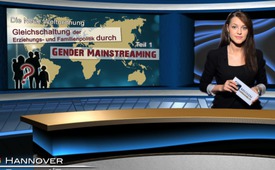 “Gender Mainstreaming” – Conformity of education and family policy part 1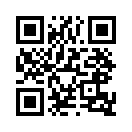 Dear viewers. In today’s broadcast another puzzle piece of the mono-polar policy of enforced conformity by the so called New World Order (NWO) follows. We already introduced the topic briefly in our broadcast: “The power struggle for the New World Order (NWO)”. To reminder you: In a mono-polar world only one policy and model of society will prevail. Which model of society is now more and more pushing to the foreground worldwide in family and educational policy? Here the monopolization or enforced conformity, happens through “Gender-Mainstreaming”.Conformity of education and family policy by “Gender Mainstreaming” – part 1

Dear viewers. In today’s broadcast another puzzle piece of the mono-polar policy of enforced conformity by the so called New World Order (NWO) follows. We already introduced the topic briefly in our broadcast: “The power struggle for the New World Order (NWO)”. To reminder you: In a mono-polar world only one policy and model of society will prevail. Which model of society is now more and more pushing to the foreground worldwide in family and educational policy? Here the monopolization or enforced conformity, happens through “Gender-Mainstreaming”. Gender Mainstreaming comes along with eloquent words and fine promises, like: “There is no more discrimination of men or women.” And: “In all social spheres the sexes should be on an equal status.” But there is an authoritarian ideology concealed behind this which is now supposed to be installed worldwide. Already in 1995 Mrs. Dale O’Leary experienced interesting details about this at the Fourth World Women’s Conference in Beijing, China. Mrs. O’Leary is a historian and has worked for 20 years as an independent journalist. For many years she stands up for the protection of marriage and family. She said, I quote: “Over and over I am asked what I did see in Beijing. At the risk of being a bit too simple, my answer is: In the UN-Establishment the following views have the majority: 1. The world needs less people and more sexual amusement. The elimination of the differences between men and women is needed as well as the elimination of full-time-mothers. 2. Since more sexual amusement can lead to more children, it takes free access to contraception and abortion for everybody and the encouragement of homosexual behavior, since here there is no conception possible. 3. The world needs sexual education for children and youths which encourages sexual experimentation, as well as the elimination of the rights of parents over their children. 4. The world needs a 50/50 men/women quota system for all work- and life areas. All women have to pursue an employment with income if possible at all times. 5. Religions which do not follow this agenda must be made out as ridiculous.”
Valued viewers, this is where the eloquent words, describing Gender, end. According to Gender the man-woman-marriage and the family resulting from this, is the source and prototype of all oppression of women and must be abolished. Woman and man will be released from the burden of the so called forced heterosexuality, finally from all boundaries of sexual behavior. Women will be released from the burden of family and child care. This happens through 1. contraception, 2. abortion of undesired children and 3. - for desired children – through comprehensive child-care options beginning in infancy. For all public and private jobs a quota system of 50% women / 50% men should be achieved. That is, that all women have to pursue a paid employment and because of this are anyhow not in the position to raise and to educate their children themselves. Instead the State can then take over the children – which makes manipulation and conformity of future generations easier. This entire development – from the elimination of the rights of parents step by step up to full sexualization of the whole society including the children – did not happen by accident but is aimed and controlled. Namely by a small minority of women and men who are already in the seats of power - using their positions to impose the gender agenda on all people worldwide. Established family structures are to be destroyed, the peoples ability to reproduced should be reduced and the world population diminished overall. In in the second part to this broadcast - following soon - we will report about how and through whom this is going to happen. We will illustrate  how “Gender Mainstreaming” has spread all over the whole world – initiated by the UN-World Women’s Conference in   1985. Stay tuned - join us again next time!from mol.Sources:http://www.dijg.de/gender-mainstreaming/dale-o-leary-agenda-konzept-hintergrund/

http://en.wikimannia.org/Dale_O%27Leary

https://de.wikipedia.org/wiki/Gender-Mainstreaming

https://en.wikipedia.org/wiki/United_NationsThis may interest you as well:---Kla.TV – The other news ... free – independent – uncensored ...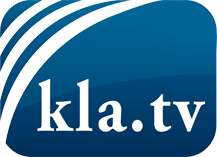 what the media should not keep silent about ...Little heard – by the people, for the people! ...regular News at www.kla.tv/enStay tuned – it’s worth it!Free subscription to our e-mail newsletter here: www.kla.tv/abo-enSecurity advice:Unfortunately countervoices are being censored and suppressed more and more. As long as we don't report according to the ideology and interests of the corporate media, we are constantly at risk, that pretexts will be found to shut down or harm Kla.TV.So join an internet-independent network today! Click here: www.kla.tv/vernetzung&lang=enLicence:    Creative Commons License with Attribution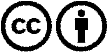 Spreading and reproducing is endorsed if Kla.TV if reference is made to source. No content may be presented out of context.
The use by state-funded institutions is prohibited without written permission from Kla.TV. Infraction will be legally prosecuted.